Frays Academy Trust is committed to safeguarding and promoting the welfare of children and young people and expects all staff and volunteers to share this commitment.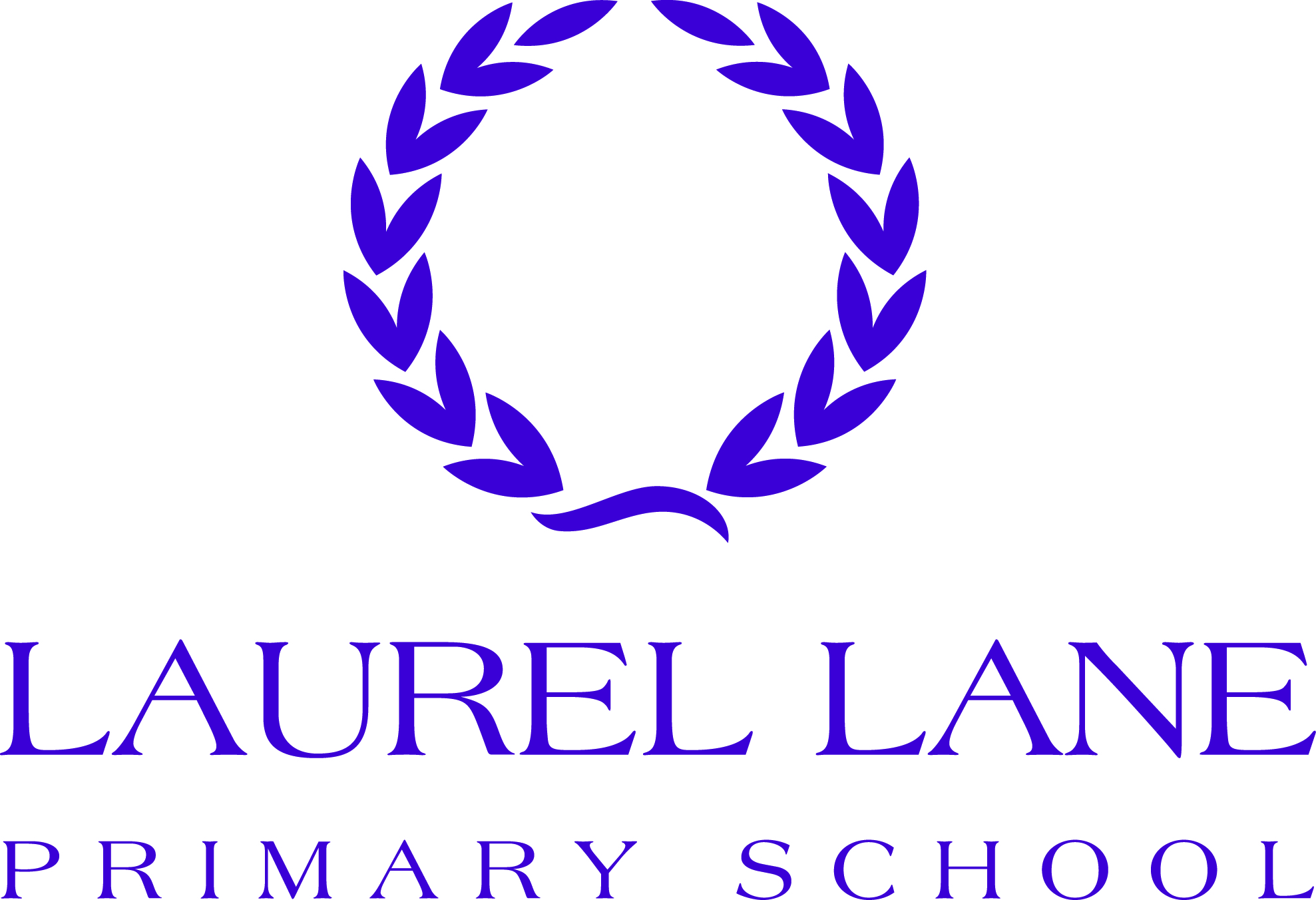 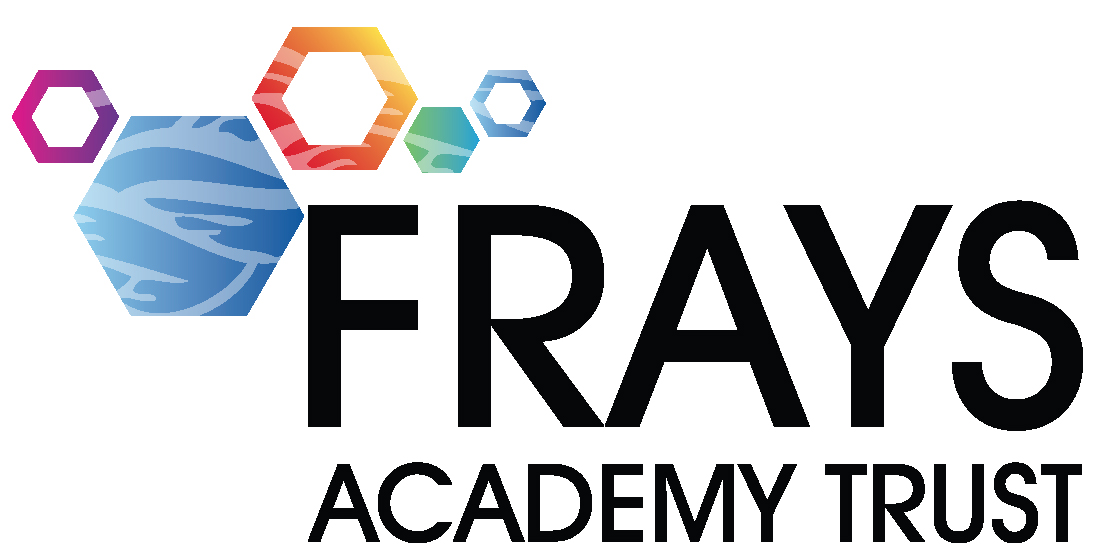 Laurel Lane Primary SchoolJob DescriptionLaurel Lane Primary SchoolJob DescriptionPost Title:Class TeacherResponsible to:Headteacher/Deputy Headteacher/Phase LeaderPay SpineMPSTerms and ConditionsIn addition to the general duties set out in `The school teachers' pay and conditions document', the following duties are attached to the post.Every member of the teaching staff, regardless of other responsibilities, has a main role as classroom teacher. The principle duties of the classroom teacher include:Job Purpose:TeachingSet high expectations, which inspire, motivate and challenge pupils by:Establishing a safe and stimulating environment for pupils, rooted in mutual respectSetting goals that stretch and challenge pupils of all backgrounds, abilities and dispositionsDemonstrating consistently the positive attitudes, values and behaviour, which are expected of pupils.Promoting good progress and outcomes for pupils by:Being accountable for pupils’ attainment, progress and outcomesPlanning teaching to build on pupils' capabilities and prior knowledgeGuiding pupils to reflect on the progress they have made and their emerging needsDemonstrating knowledge and understanding of how pupils learn and how this impacts on learningEncouraging pupils to take a responsible and conscientious attitude to their own work and study.Demonstrate good subject knowledge by:Having a secure knowledge of the relevant subject(s) and curriculum areas, foster and maintain pupils’ interest in the subject, and address misconceptionsDemonstrating a critical understanding of developments in the subject and curriculum areas, and promote the value of scholarshipDemonstrating an understanding of and take responsibility for promoting high standards of Literacy, articulacy and the correct use of standard EnglishPlan and teach well-structured lessons by:Imparting knowledge and developing understanding through effective use of lesson timePromoting a love of learning and pupils’ intellectual curiositySetting homework and planning other out-of- class activities to consolidate and extend the knowledge and understanding pupils have acquiredReflecting systematically on the effectiveness of lessons and approaches to teachingContributing to the design and provision of an engaging curriculum within the relevant subject area(s).Adapting teaching to respond to the strengths and needs of all pupils by:Knowing when and how to differentiate appropriately, using approaches which enable pupils to be taught effectivelyHaving a secure understanding of how a range of factors can inhibit pupils’ ability to learn, and how best to overcome theseDemonstrating an awareness of the physical, social and intellectual development of pupils, and know how to adapt teaching to support pupils’ education at different stages of developmentHaving a clear understanding of the needs of all pupils, including those with special educational needs; those of high ability; those with English as an additional language; those with disabilities; and be able to use and evaluate distinctive teaching approaches to engage and support them.Make accurate and productive use of assessment by:Knowing and understanding how to assess the relevant subject and curriculum areas, including statutory assessment requirementsMaking use of formative and summative assessment to secure pupils’ progressUsing relevant data to monitor progress, set targets, and plan subsequent lessonsGiving pupils regular feedback, both orally and through accurate marking, and encourage pupils to respond to the feedback.Managing behaviour effectively to ensure a good and safe environment by:Having clear rules and routines for behaviour in classrooms, and taking responsibility for promoting good and courteous behaviour both in classrooms and around the school, in accordance with the school’s behavior policyHaving high expectations of behaviour and establishing a framework for discipline with a range of strategies, using praise, sanctions and rewards consistently and fairly.Managing a class effectively, using approaches which are appropriate to pupils’ needs in order to involve and motivate themMaintaining good relationships with pupils, exercise appropriate authority, and act decisively when necessary.Fulfil Wider Professional ResponsibilitiesMaking a positive contribution to the wider life and ethos of the schoolDeveloping effective professional relationships with colleagues, knowing how and when to draw on advice and specialist supportDeploying support staff effectivelyTaking responsibility for improving teaching through appropriate professional development, responding to advice and feedback from colleaguesCommunicating effectively with parents with regard to pupils’ achievements and well-being.Personal and professional conductUphold public trust in the profession and maintain high standards of ethics and behaviour, within and outside school, by:Treating pupils with dignity, building relationships rooted in mutual respect, and at all times observing proper boundaries appropriate to a teacher’s professional positionHaving regard for the need to safeguard pupils’ well-being, in accordance with statutory provisionsShowing tolerance  of and respect for the rights of others Not undermining fundamental British values, including democracy, the rule of law, individual liberty and mutual respect, and tolerance of those with different faiths and beliefs ensuring that personal beliefs are not expressed in ways which exploit pupils’ vulnerability or might lead them to break the law.Having proper and professional regard for the ethos, policies and practices of the school in which they teach, and maintain high standards in their own attendance and punctualityHaving an understanding of, and always act within, the statutory frameworks which set out their professional duties and responsibilitiesEqual OpportunitiesUnderstand the Academy Trust’s Equal Opportunities Policy with regards to pupils, staff, parents, governors and visitors.Safeguarding statementWe take our safeguarding responsibilities very seriously, and we work hard to make sure our school has effective safeguarding systems in place. We expect everyone working in the school to share a common objective to help keep children and young people safe by contributing to:Providing a safe environment for children and young people to learn inIdentifying children and young people who are likely to suffer significant harm and taking appropriate action with the aim of making sure they are kept safe both at home and in the education setting.Person SpecificationClass TeacherPerson SpecificationClass TeacherPerson SpecificationClass TeacherSelection Criteria: EssentialDesirableQualificationsQualified Teacher statusEvidence of continuous INSET and commitment to further professional developmentExperienceThe Class Teacher should have had experience of teaching at Primary School level as a qualified teacherIn addition, the Class Teacher might have experience of:Teaching across the whole Primary age range;Working in partnership with parents.Teaching for more than one yearKnowledge and understandingThe Class Teacher should have knowledge and understanding of:The theory and practice of providing effectively for the individual needs of all children (e.g. classroom organisation and learning strategies);Ability to adapt teaching to meet pupils’ needsAbility to build effective working relationships with pupilsStatutory National Curriculum requirements at the appropriate key stage;The monitoring, assessment, recording and reporting of children’s progress;The positive links necessary within school and with all its stakeholders;Effective teaching and learning styles.Knowledge of guidance and requirements around safeguarding childrenKnowledge of effective behaviour management strategiesGood ICT skills, particularly using ICT to support learningIn addition, the Class Teacher might also have knowledge and understanding of:The links between schools, especially partner schools.SkillsThe Class Teacher will be able to:Ability to plan effectively for the needs of all learners in the classroom;The ability to differentiate well for all learners and adapt plans in the light of misconceptions;promote the school’s aims positively, and use effective strategies to monitor motivation and morale;develop good personal relationships within a team;                 establish and develop close relationships with parents, governors and the community;communicate effectively (both orally and in writing) to a variety of audiences;create a happy, challenging and effective learning environment.In addition, the Class Teacher might also be able to:Know how children make good progress;Understand how to accelerate the progress of pupils under achieving;Be able to use data effectively to plan for the needs of all pupils in the class;To develop strategies for creating community links;Personal characteristicsBe willing to listen, take advice and adapt classroom practice;Be willing to be a life-long learner to improve classroom practice;ApproachableCommittedEmpatheticEnthusiasticOrganisedPatientResourcefulA commitment to getting the best outcomes for all pupils and promoting the ethos and values of the schoolHigh expectations for children’s attainment and progressAbility to work under pressure and prioritise effectivelyCommitment to maintaining confidentiality at all timesCommitment to safeguarding and equality